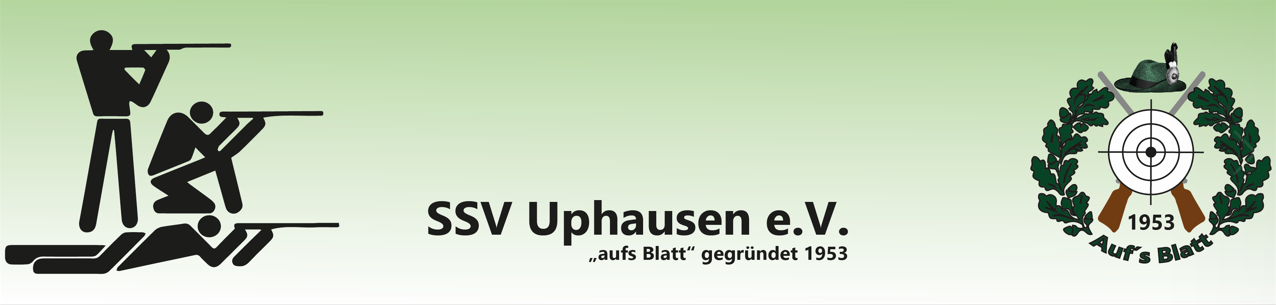 ANMELDUNG UND EINVERSTÄNDNISERKLÄRUNGHiermit erklären wir uns einverstanden, dass unser Sohn/ unsere Tochter............................................, ............................................,geb. am: ............................................, wohnhaft in ............................................,............................................ und erreichbar unter: ............................................der Jugendabteilung des SSV Uphausen e.V. beitritt und an den schießsportlichen Aktivitäten teilnimmt. Der monatliche Beitrag für Jugendliche bis 14 Jahren liegt bei 1,50 €. Für Jugendliche ab 15 bis 18 Jahren liegt der monatliche Beitrag bei 2,00 €.Minden, den ............................................				............................................